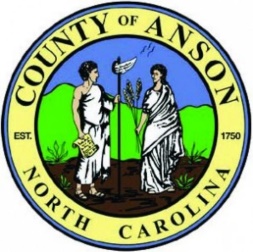 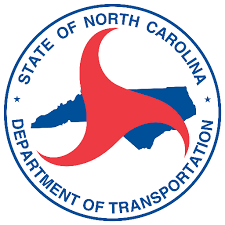 Anson CountyComprehensive Transportation PlanApril 11, 2022Meeting MinutesIntroductionsWhat is a CTP? Presentation Dominique presented the Anson County Comprehensive Transportation (CTP) Overview.CTP Steering CommitteeFinal Committee Member ListHandbook – Dominique presented the Handbook and discussed Roles and Responsibilities of Steering Committee membersRoles and ResponsibilitiesBase and Future Year Discussion Roger shared that this study’s base year will be 2019 due to available data and that 2020 was an irregular year due to Covid-19.  The future year will be 2050.Anson County Travel Demand Model Presentation Amar presented the Introduction to Travel Demand ModelingPublic Involvement Introduction Roger presented the Community Vision, Goals, and Objectives.  G&O survey.  Committee help to distribute, get feedback from as many people as possible.How it will be carried out?What is your role?Identification of Studied RoadsRoger presented a more robust Anson County network than previously studied, based on feedback from Amar (in TDM)Future MeetingsLee discussed meeting monthly and all the work that will be involved.  Dominique discussed CTP Schedule.  Meetings will be held on the second Monday’s of the month.Meeting frequencyScheduled dates/timesWrap UpCommittee To-Do List:Review Steering Committee membership (add/modify/remove)Review Network Roads provided on the Anson County CTP website